Список документов для приема в первый класс.Согласно пункту 26 Приказа Министерства просвещенияРоссийской Федерации № 458 от 2 сентября 2020 г. «Об утвержденииПорядка приема на обучение по образовательным программам начальногообщего, основного общего и среднего общего образования» родитель(и)(законный(ые) представитель(и) ребенка или поступающий представляютследующие документы:     Копию документа, удостоверяющего личность родителя (законного представителя) ребёнка или поступающего;     Копию свидетельства о рождении ребёнка или документа, подтверждающего родство заявителя;     Копию документа, подтверждающего установление опеки или попечительства (при необходимости);     Копию документа о регистрации ребёнка или поступающего по месту жительства или по месту пребывания на закреплённой территории или справку о приёме документов для оформления регистрации по месту жительства (в случае приёма на обучение ребёнка или поступающего, проживающего на закреплённой территории, или в случае использования права преимущественного приёма на обучение по образовательным программам начального общего образования);     Справку с места работы родителя(ей) (законного(ых) представителя(ей) ребёнка (при наличии права внеочередного или первоочередного приёма на обучение);     Копию заключения психолого-медико-педагогической комиссии (при наличии);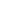      А также следующие необходимые документы:         Копия медицинского полиса;         Копию СНИЛСа;         Копию ИНН;         Копию СНИЛСа родителей         Медицинская карта (не позднее 25.08.2021);         Фото 3х4 (2 шт. – для личного дела).